                                Daily Announcements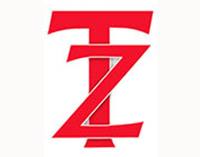             Monday, October 1, 2018		          Day 5Computer Science Club Meeting: Tuesday, 10/2 after school in Room 308.Interact Club Meeting: Tuesday, 10/2 after school in Room 603.Science Olympiad Meeting: Tuesday, 10/2 after school in Room C-8.Ice Hockey Meeting: Tuesday, 10/2 @ 3 pm in Room 319.DECA Meeting: Wednesday, 10/3 after school in Room C-12. Yearbook Club Meeting: Wednesday, 10/3 after school in Room 118.Arts and Crafts & Art Service Club Meetings: Wednesday, 10/3 afterschool in Rooms 712 & 707.Science Honor Society Meeting: Wednesday, 10/3 after school in Room 801.TV Production Club Meeting: Thursday, 10/4 after school in Room 118.Yearbooks and yearbook ads are on sale at yearbookordercenter.com code 4308. Senior Portraits: Monday, October 1st – Wednesday, October 3rd. This is the last time photographers will be at the school. After that, you need to go to their studios. See or e-mail Ms. LaBrake with questions.TZHS Intermural Bowling will be meeting on select dates in October. The first session is Tuesday, 10/2 at 3:45 in Montvale Lanes. See Mrs. O’Riordan in the athletic office with questions.Beginning Monday, October 1st through Wednesday, October 3rd, junior class spirit week t-shirts and lanyards will be on sale during lunch periods. Order forms can be found outside Room 406. Mental Health Association of Rockland Presenting at TZHS Tuesday, October 9 @ 7:30pm - LibraryCome hear about all the programs they have for Rockland County students and their families.  They will cover mental health subjects and will share knowledge on drug use and alcohol.  Very valuable, lot's of great info!College Visits:Tuesday, 10/212:05 pm	Dominican College1:30 pm	Montclair State UniversityWednesday, 10/39:00 am	SUNY Oswego10:35 am	Johnson & WalesFor all athletics events, go to http://blogs.socsd.org/tzhs/calendar/.